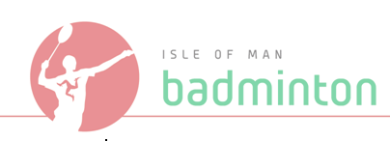 Isle of Man Badminton AssociationSenior Island CoachName of coach:Responsible to: IOMBA Executive CommitteeMAIN DUTIESTo manage and support the squad coaches and include them in the preparation of the sessions and work with them to organise the sessions, preparing session plans in advance and to deliver the sessionsTo inform players of the forthcoming matches, identifying availability of players, and to confirm squad fees at the start of each season.To undertake training appropriate to the role – at least Level 2 Badminton Coaching award CRB Disclosure - Undertake a Safeguarding and Protecting Children workshopTo attend Executive Committee meetings and Development Committee meetings as appropriate to report on relevant progress.To offer the IOMBA feedback on the organisation and degree of success of senior coaching and competitions.To lead and assist in the selection of teams.To work with Island squad coaches and organise and administer appropriate off island competition and league events. All event information to be sent to players, players parents/guardians as appropriate in advance of the travel.To travel to off island competitions with the team(s).To inform the Coaching Co-ordinator or Executive Committee as appropriate in advance of any Island Team coaching sessions, competitions and events that cannot be attended within plenty of time.SIGNED:							DATE:NAME: